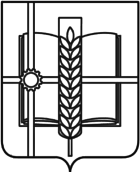 РОССИЙСКАЯ ФЕДЕРАЦИЯРОСТОВСКАЯ ОБЛАСТЬЗЕРНОГРАДСКИЙ РАЙОНМУНИЦИПАЛЬНОЕ ОБРАЗОВАНИЕ«Зерноградское городское поселение»АДМИНИСТРАЦИЯ ЗЕРНОГРАДСКОГО ГОРОДСКОГО ПОСЕЛЕНИЯПОСТАНОВЛЕНИЕот 26.02.2024 № 91г. Зерноград«О внесении изменений в постановление Администрации Зерноградского городского поселения от 24.08.2022 № 545 «Об утверждении Административного регламента предоставления Администрацией Зерноградского городского поселения Зерноградского района Ростовской области муниципальной услуги «Предоставление земельного участка в собственность бесплатно»В соответствии с Федеральным  законом от 06.10.2003 № 131-ФЗ «Об общих принципах организации местного самоуправления в Российской Федерации» Федеральным законом от 27.07.2010 № 210-ФЗ «Об организации предоставления государственных и муниципальных услуг», Земельным кодексом Российской Федерации, рассмотрев протокол № 2 от 25.12.2023 года заседания комиссии по повышению качества и доступности предоставления государственных  и муниципальных услуг и организации межведомственного взаимодействия в Зерноградском районе, Администрация Зерноградского городского поселения постановляет:1. Внести следующие изменения в постановление Администрации Зерноградского городского поселения от 24.08.2022 № 545 «Об утверждении Административного регламента предоставления Администрацией Зерноградского городского поселения Зерноградского района Ростовской области муниципальной услуги «Предоставление земельного участка в собственность бесплатно» (далее – Постановление):В приложении к постановлению:1.1. Пункт 2.6 Приложения к Постановлению изложить в следующей редакции:«2.6. Исчерпывающий перечень документов, необходимых в соответствии с нормативными правовыми актами для предоставления муниципальной услуги и услуг, которые являются необходимыми и обязательными для предоставления муниципальной услуги, подлежащих представлению заявителем, способы их получения заявителями, в том числе в электронной форме, порядок их представления и способы подачи.1. Заявление или Уведомление (в случае обращения гражданина, использующего гараж, являющийся объектом капитального строительства и возведенный до дня введения в действие Градостроительного кодекса Российской Федерации от 29.12.2004 № 190-ФЗ («Гаражная амнистия» До 1 сентября 2026 года) после получения положительного решения о предварительном согласовании предоставления земельного участка).2. Документы, подтверждающие право заявителя на приобретение земельного участка без проведения торгов:2.1. Для религиозных организаций, имеющих в собственности здания или сооружения религиозного или благотворительного назначения:2.1.1. Документ, удостоверяющий (устанавливающий) права заявителя на здание, сооружение, если право на такое здание, сооружение не зарегистрировано в ЕГРН:2.1.1.1. регистрационное удостоверение, выданное уполномоченным органом в порядке, установленном законодательством в месте его издания до момента создания Учреждения юстиции по государственной регистрации прав на недвижимое имущество и сделок с ним на территории Ростовской области (выданное организациями технической инвентаризации),2.1.1.2. договор купли-продажи (удостоверенный нотариусом),2.1.1.3. договор дарения (удостоверенный нотариусом),2.1.1.4. договор мены (удостоверенный нотариусом),2.1.1.5. решение суда.2.1.2. Документ, удостоверяющий (устанавливающий) права заявителя на испрашиваемый земельный участок, если право на такой земельный участок не зарегистрировано в ЕГРН:2.1.2.1. Государственный акт на право пожизненного наследуемого владения (право постоянного (бессрочного) пользования землей (выданный исполнительным комитетом Совета народных депутатов),2.1.2.2. Договор на передачу земельного участка в постоянное (бессрочное) пользование (выданный исполнительным комитетом Совета народных депутатов)2.1.2.3. Свидетельство о праве бессрочного (постоянного) пользования землей (выданное земельным комитетом, исполнительным органом сельского (поселкового) Совета народных депутатов)2.1.2.4. Договор аренды земельного участка, заключенный до момента создания Учреждения юстиции по государственной регистрации прав на недвижимое имущество и сделок с ним на территории Ростовской области (выданный земельным комитетом, администрацией МО)2.1.2.5. Решение суда2.1.2.6. Договор безвозмездного пользования земельным участком (выданный исполнительным комитетом Совета народных депутатов, администрацией МО).2.1.3. Сообщение заявителя (заявителей), содержащее перечень всех зданий, сооружений, расположенных на испрашиваемом земельном участке, с указанием их кадастровых (условных, инвентарных) номеров и адресных ориентиров.2.2. Для членов СНТ или ОНТ в отношении земельного участка общего назначения, расположенного в границах территории ведения гражданами садоводства или огородничества для собственных нужд:2.2.1. Документ о предоставлении исходного земельного участка СНТ или ОНТ, за исключением случаев, если право на исходный земельный участок зарегистрировано в ЕГРН:2.2.1.1. До вступления в силу Земельного кодекса РФ (до 30.10.2001 г.):Свидетельство о праве постоянного (бессрочного) пользования землей или Государственный акт на право постоянного (бессрочного) пользования землей.2.2.2. Решение общего собрания членов СНТ или ОНТ о приобретении земельного участка общего назначения, расположенного в границах территории садоводства или огородничества, с указанием долей в праве общей долевой собственности каждого собственника земельного участка.2.3. Для граждан, имеющих трех и более детей:- заявление.2.4. При обращении члена садоводческой или огороднической некоммерческой организации, либо некоммерческой организации, созданной путем реорганизации такой некоммерческой организации, либо гражданина, прекратившего членство в указанных некоммерческих организациях вследствие их ликвидации или исключения из ЕГРЮЛ в связи с прекращением деятельности юридического лица:2.4.1. Документы, подтверждающие право на приобретение земельного участка, установленные законодательством Российской Федерации:2.4.1.1. Схема расположения земельного участка на кадастровом плане территории, подготовленная гражданином (в случае отсутствия утвержденного проекта межевания территории, в границах которой расположен земельный участок,  либо при отсутствии описания местоположения границ такого земельного участка в ЕГРН).2.4.1.2. Протокол общего собрания членов некоммерческой организации о распределении земельных участков между членами в такой некоммерческой организации или иной документ, устанавливающий распределение земельных участков в этой некоммерческой организации, либо выписка из указанного протокола или указанного документа.Если ранее ни один из членов некоммерческой организации не обращался с заявление по предоставлении земельного участка в собственность:2.4.1.3. Сведения о правоустанавливающих документах на земельный участок, предоставленный некоммерческой организации либо иной организации, при которой была создана такая некоммерческая организация, если такие сведения не содержатся в ЕГРН:2.4.1.3.1 Государственный акт на право пожизненного наследуемого владения (право постоянного (бессрочного) пользования землей (выданный исполнительным комитетом Совета народных депутатов),2.4.1.3.2. Свидетельство о праве бессрочного (постоянного) пользования землей (выданное земельным комитетом, исполнительным органом сельского (поселкового) Совета народных депутатов),2.4.1.3.3. Договор аренды земельного участка, заключенный до момента создания Учреждения юстиции по государственной регистрации прав на недвижимое имущество и сделок с ним на территории Ростовской области (выданный земельным комитетом, администрацией МО)2.4.1.3.4. Решение исполнительного комитета о предоставлении земельного участка (выданное исполнительным комитетом Совета народных депутатов)2.4.1.3.5. Акт органа местного самоуправления о предоставлении земельного участка, переданный на постоянное хранение в муниципальный архив.2.5. При обращении собственников земельных участков, расположенных в границах территории ведения гражданами садоводства или огородничества для собственных нужд:2.5.1. Документы, подтверждающие право на приобретение земельного участка, установленные законодательством Российской Федерации:2.5.1.1 Схема расположения земельного участка на кадастровом плане территории, подготовленная заявителем (заявителями) (в случае отсутствия утвержденного проекта межевания территории, в границах которой расположен земельный участок, либо описания местоположения границ такого земельного участка в ЕГРН) 2.5.1.2. Выписка из решения общего собрания членов некоммерческой  организации о приобретении земельного участка общего назначения в собственность собственников земельных участков, расположенных в границах территории ведения гражданами садоводства или огородничества для собственных нужд:выписка из протокола общего собрания (собрания уполномоченных) членов некоммерческой организации2.5.1.3.1. Учредительные документы некоммерческой организации:Устав юридического лица,или2.5.1.3.2 Выписка из решения общего собрания членов некоммерческой организации (собрания уполномоченных), в соответствии с которым заявитель был уполномочен на подачу заявления2.5.1.4. Документ, удостоверяющий (устанавливающий) права заявителя на испрашиваемый земельный участок, если право на такой земельный участок не зарегистрировано в ЕГРН:2.5.1.4.1. Государственный акт на право пожизненного наследуемого владения (право постоянного (бессрочного) пользования землей (выданный исполнительным комитетом Совета народных депутатов),2.5.1.4.2.Свидетельство о праве бессрочного (постоянного) пользования землей (выданное земельным комитетом, исполнительным органом сельского (поселкового) Совета народных депутатов),2.5.1.4.3. Договор аренды земельного участка, заключенный до момента создания Учреждения юстиции по государственной регистрации прав на недвижимое имущество и сделок с ним на территории Ростовской области (выданный земельным комитетом, администрацией МО),2.5.1.4.4. Решение исполнительного комитета о предоставлении земельного участка (выданное исполнительным комитетом Совета народных депутатов)2.5.1.4.5. Акт органа местного самоуправления о предоставлении земельного участка, переданный на постоянное хранение в муниципальный архив.2.6. При обращении гражданина РФ в отношении земельного участка, который находится в его пользовании, если на таком земельном участке расположен жилой дом, право собственности на который возникло у гражданина до  дня введения в действие Земельного кодекса РФ (30.10.2001) либо после дня введения его в действие, при условии, что право собственности на жилой дом перешло к гражданину в порядке наследования и право собственности наследодателя на жилой дом возникло до дня введения в действие Земельного кодекса РФ либо если указанный жилой дом находится в долевой собственности и иные участники долевой собственности не подпадают под действие настоящего пункта:2.6.1 Документ, подтверждающий право собственности на жилой дом, находящийся на фактически используемом земельном участке, которое возникло у гражданина до дня введения в действие Земельного кодекса РФ (для граждан РФ):2.6.1.1. регистрационное удостоверение, выданное уполномоченным органом в порядке, установленном законодательством в месте его издания до момента создания Учреждения юстиции по государственной регистрации прав на недвижимое имущество и сделок с ним на территории Ростовской области (выданное организациями технической инвентаризации),2.6.1.2. договор купли-продажи (удостоверенный нотариусом),2.6.1.3. договор дарения (удостоверенный нотариусом),2.6.1.4. договор мены (удостоверенный нотариусом),2.6.1.5. договор ренты (удостоверенный нотариусом),2.6.1.6. договор пожизненного содержания с иждивением (удостоверенный нотариусом),2.6.1.7. решение суда о признании права на объект,2.6.1.8. свидетельство о праве на наследство по закону (выданное нотариусом),2.6.1.9. свидетельство о праве на наследство по завещанию (выданное нотариусом)или2.6.2. Документ, подтверждающий право собственности на жилой дом, находящийся на фактически используемом земельном участке, которое возникло у гражданина после дня введения Земельного кодекса РФ в действие, при условии, что право собственности на жилой дом перешло к гражданину в порядке наследования и право собственности наследодателя на жилой дом возникло до дня введения в действие Земельного кодекса РФ (для физических лиц):2.6.2.1. решение суда о признании права на объект, 2.6.2.2. свидетельство о праве на наследство по закону (выданное нотариусом), 2.6.2.3. свидетельство о праве на наследство по завещанию (выданное нотариусом).2.7. Для общероссийских общественных организаций инвалидов и организаций, единственными учредителями которых являются общероссийские общественные организации инвалидов, имеющих в собственности здания, сооружения на день введения в действие Земельного кодекса РФ (30.10.2001):2.7.1. Документ, удостоверяющий (устанавливающий) права заявителя на здание, сооружение, если право на такое здание, сооружение не зарегистрировано в ЕГРН:2.7.1.1. регистрационное удостоверение, выданное уполномоченным органом в порядке, установленном законодательством в месте его издания до момента создания Учреждения юстиции по государственной регистрации прав на недвижимое имущество и сделок с ним на территории Ростовской области (выданное организациями технической инвентаризации),2.7.1.2. договор купли-продажи (удостоверенный нотариусом),2.7.1.3.  договор дарения (удостоверенный нотариусом),2.7.1.4. договор мены (удостоверенный нотариусом),2.7.1.5. решение суда о признании права на объект.2.8. Для Героев Советского Союза, Героев Российской Федерации и полных кавалеров ордена Славы, Героев Социалистического Труда, Героев Труда Российской Федерации, полных кавалеров ордена Трудовой Славы (в отношении земельных участков для индивидуального жилищного строительства, дачного строительства, ведения личного подсобного хозяйства, садоводства и огородничества):2.8.1 Удостоверение 2.9. Для граждан Российской Федерации, являющихся членами семьи умерших (погибших) Героев Российской Федерации, которым звание присвоено посмертно:2.9.1. Документ, подтверждающий присвоение погибшему (умершему) гражданину Герою Российской Федерации соответствующего звания: - орденская книжка, - удостоверение, - грамота о присвоении соответствующей государственной награды;- решение суда о подтверждении соответствующего факта.2.9.2. Документ об отказе члена семьи от доли в праве общей долевой собственности:- нотариально оформленное заявление об отказе от доли в праве общей долевой собственности на земельный участок граждан - членов семьи погибшего (умершего) Героя Российской Федерации (в случае предоставления земельного участка в собственность только одному или нескольким членам семьи погибшего (умершего) Героя Российской Федерации);-письменное согласие органов опеки и попечительства (в случае отказа несовершеннолетнего (недееспособного) гражданина - члена семьи погибшего (умершего) Героя Российской Федерации от доли в праве общей долевой собственности на земельный участок).2.9.3. Для детей в возрасте до 23 лет, обучающихся в организациях, осуществляющих образовательную деятельность, по очной форме обучения:справка, подтверждающая очную форму обучения в организациях, осуществляющих образовательную деятельность.2.10. Для ветеранов боевых действий из числа лиц, указанных в подпунктах 1 - 4 пункта 1 статьи 3 Федерального закона от 12.01.1995 № 5-ФЗ «О ветеранах» в отношении садовых земельных участков и огородных земельных участков, находящихся в государственной или муниципальной собственности, которым такие земельные участки предоставлены на праве аренды до 1 октября 2019 года:2.10.1. Документ, выданный уполномоченным органом, подтверждающий принадлежность гражданина к категории граждан, обладающих правом на приобретение земельного участка: удостоверение ветерана боевых действий.2.11. Для гражданина, использующего гараж, являющийся объектом капитального строительства и возведенный до дня введения в действие Градостроительного кодекса Российской Федерации от 29.12.2004 № 190-ФЗ 
(«Гаражная амнистия» До 1 сентября 2026 года) и земельный участок под которым поставлен на кадастровый учет до 01.09.2021 г.:2.11.1. Технический план гаража (если гараж капитальный и право собственности не учтено в ЕГРН)2.11.2. В случае обращения наследника гражданина, ранее получившего гараж или земельный участок для размещения гаража:Свидетельство о праве на наследство, подтверждающее, что таким наследником было унаследовано имущество данного гражданина и документы, предусмотренные пунктом 2.11.4  настоящего описания порядка.2.11.3. В случае обращения гражданина, приобретшего такой гараж по соглашению от лица ранее получившего гараж или земельный участок для размещения гаража:Документы, подтверждающие передачу гаража и документы, предусмотренные пунктом 2.11.4  настоящего описания порядка.2.11.4. Документы, подтверждающие предоставление гаража или земельного участка гражданину:2.11.4.1. В случае если земельный участок для размещения гаража был предоставлен гражданину или передан ему какой-либо организацией (в том числе с которой этот гражданин состоял в трудовых или иных отношениях) либо иным образом выделен ему либо право на использование такого земельного участка возникло у гражданина по иным основаниям2.11.4.1.1. Документ о предоставлении или ином выделении гражданину земельного участка либо о возникновении у гражданина права на использование такого земельного участка по иным основаниям2.11.4.1.2. В случае отсутствия у гражданина документа, указанного в пункте 2.11.4.1.1 вместо данного документа к заявлению могут быть приложены один или несколько документов:2.11.4.1.2.1. Заключенные до дня введения в действие Градостроительного кодекса Российской Федерации договор о подключении (технологическом присоединении) гаража к сетям инженерно-технического обеспечения, и (или) договор о предоставлении коммунальных услуг в связи с использованием гаража, и (или) документы, подтверждающие исполнение со стороны гражданина обязательств по оплате коммунальных услуг2.11.4.1.2.2. Документ, подтверждающий проведение государственного технического учета и (или) технической инвентаризации гаража до 1 января 2013 года в соответствии с требованиями законодательства, действовавшими на момент таких учета и (или) инвентаризации, в котором имеются указания на заявителя в качестве правообладателя гаража либо заказчика изготовления указанного документа и на год его постройки, указывающий на возведение гаража до дня введения в действие Градостроительного кодекса Российской Федерации.2.11.4.1.2.3. Документ, выданный государственным органом (органом государственной власти) или органом местного самоуправления, подтверждающий факт осуществления гражданином строительства гаража , выполнение (производство) строительно-монтажных работ по строительству (реконструкции) гаража до 30 декабря 2004 года2.11.4.1.2.4. Документ, выданный гаражным кооперативом, подтверждающий внесение гражданином членских взносов до 30 декабря 2004 года2.11.4.1.2.5. Вступивший в законную силу судебный акт, содержащий сведения о возведении гаража, пользовании земельным участком и расположенным на нем гаражом до 30 декабря 2004 года2.11.4.1.2.6. документ, подтверждающий оплату гражданином налога, объектом налогообложения по которому являлся земельный участок и (или) расположенный на нем гараж за налоговый период 2004 года либо иной предшествующий налоговый период2.11.4.2. В случае если земельный участок образован из земельного участка, предоставленного или выделенного иным способом гаражному кооперативу либо иной организации, при которой был организован гаражный кооператив, для размещения гаражей, либо право на использование такого земельного участка возникло у таких кооператива либо организации по иным основаниям и гараж и (или) земельный участок, на котором он расположен, распределены соответствующему гражданину на основании решения общего собрания членов гаражного кооператива либо иного документа, устанавливающего такое распределение,ИЛИДля гражданина, фактически использующего земельный участок, на котором расположен гараж, не являющийся объектом капитального строительства, возведенный до дня введения в действие Градостроительного кодекса Российской Федерации, в случае, если такой земельный участок образован из земельного участка, ранее предоставленного на праве постоянного (бессрочного) пользования гаражному кооперативу или иной некоммерческой организации, членом которого является (являлся) указанный гражданин, если такое право не прекращено либо переоформлено этим кооперативом на право аренды, которое не прекращено, и гараж и (или) земельный участок, на котором он расположен, распределены соответствующему гражданину на основании решения общего собрания членов гаражного кооператива или иной некоммерческой организации либо иного документа, устанавливающего такое распределение:2.11.4.2.1. Документ, подтверждающий предоставление или иное выделение земельного участка, из которого образован или должен быть образован испрашиваемый земельный участок, гаражному кооперативу либо иной организации, при которой был организован гаражный кооператив, для гаражного строительства и (или) размещения гаражей, или документ, подтверждающий приобретение указанными кооперативом либо организацией права на использование такого земельного участка по иным основаниям;2.11.4.2.2. Решение общего собрания членов гаражного кооператива о распределении гражданину гаража и (или) указанного земельного участка либо иной документ, устанавливающий такое распределение, и (или) документ, выданный гаражным кооперативом, подтверждающий выплату таким гражданином пая (паевого взноса), в том числе без указания на то, что выплата такого пая (паевого взноса) является полной, и (или) подтверждающий факт осуществления строительства гаража данным кооперативом или указанным гражданином.2.11.4.2.3. В случае отсутствия у гражданина одного из документов, указанных в пунктах 2.11.4.2.1.и 2.11.4.2.2. вместо данного документа к заявлению могут быть приложены один или несколько документов:2.11.4.2.3.1. Заключенные до дня введения в действие Градостроительного кодекса Российской Федерации договор о подключении (технологическом присоединении) гаража к сетям инженерно-технического обеспечения, и (или) договор о предоставлении коммунальных услуг в связи с использованием гаража, и (или) документы, подтверждающие исполнение со стороны гражданина обязательств по оплате коммунальных услуг2.11.4.2.3.2. Документ, подтверждающий проведение государственного технического учета и (или) технической инвентаризации гаража до 1 января 2013 года в соответствии с требованиями законодательства, действовавшими на момент таких учета и (или) инвентаризации, в котором имеются указания на заявителя в качестве правообладателя гаража либо заказчика изготовления указанного документа и на год его постройки, указывающий на возведение гаража до дня введения в действие Градостроительного кодекса Российской Федерации.2.11.4.2.3.3. Документ, выданный государственным органом (органом государственной власти) или органом местного самоуправления, подтверждающий факт осуществления гражданином строительства гаража до 30 декабря 2004 года и (или) разрешающий строительство (реконструкцию) гаража, выполнение (производство) строительно-монтажных работ по строительству (реконструкции) гаража до 30 декабря 2004 года2.11.4.2.3.4. Документ, выданный гаражным кооперативом, подтверждающий внесение гражданином членских взносов до 30 декабря 2004 года2.11.4.2.3.5. Вступивший в законную силу судебный акт, содержащий сведения о возведении гаража, пользовании земельным участком и расположенным на нем гаражом до 30 декабря 2004 года2.11.4.2.3.6. Документ, подтверждающий оплату гражданином налога, объектом налогообложения по которому являлся земельный участок и (или) расположенный на нем гараж за налоговый период 2004 года либо иной предшествующий налоговый период.2.11.4.3. В случае обращения гражданина в отношении земельного участка (за исключением случаев, если такой земельный участок не может быть предоставлен в собственность в соответствии с Земельным кодексом Российской Федерации), который находится в его фактическом пользовании, если на таком земельном участке расположен гараж, являющийся объектом капитального строительства, находящийся в собственности данного гражданина и возведенный до дня введения в действие Градостроительного кодекса Российской Федерации2.11.4.3.1. Документ, удостоверяющий (устанавливающий) права заявителя на здание, сооружение либо помещение, если право на такое здание, сооружение либо помещение не зарегистрировано в ЕГРН:2.11.4.3.1.1. регистрационное удостоверение, выданное уполномоченным органом в порядке, установленном законодательством в месте его издания до момента создания Учреждения юстиции по государственной регистрации прав на недвижимое имущество и сделок с ним на территории Ростовской области (выданное организациями технической инвентаризации),2.11.4.3.1.2. договор купли-продажи (удостоверенный нотариусом),2.11.4.3.1.3.  договор дарения (удостоверенный нотариусом),2.11.4.3.1.4. договор мены (удостоверенный нотариусом),2.11.4.3.1.5. договор ренты (удостоверенный нотариусом),6. договор пожизненного содержания с иждивением (удостоверенный нотариусом), 2.11.4.3.1.7. решение суда о признании права на объект, 2.11.4.3.1.8. свидетельство о праве на наследство по закону (выданное нотариусом),2.11.4.3.1.9. свидетельство о праве на наследство по завещанию (выданное нотариусом).2.11.4.3.2. Сообщение заявителя (заявителей), содержащее кадастровый (условный, инвентарный) номер и адресные ориентиры гаража, расположенного на земельном участке.2.12. В случае обращения после получения положительного решения о предварительном согласовании предоставления земельного участка гражданина, использующего гараж, являющийся объектом капитального строительства и возведенный до дня введения в действие Градостроительного кодекса Российской Федерации от 29.12.2004 № 190-ФЗ («Гаражная амнистия» До 1 сентября 2026 года): 2.12.1. Технический план гаража.2.13. Для гражданина Российской Федерации, который использует для постоянного проживания возведенный до 14.05.1998 жилой дом, который расположен в границах населенного пункта и право собственности на который у гражданина и иных лиц отсутствует:2.13.1. Документы, подтверждающие право на приобретение земельного участка (все документы, которые есть у заявителя):2.13.1.1. Документ, подтверждающий подключение (технологическое присоединение) жилого дома к сетям инженерно-технического обеспечения и (или) подтверждающий осуществление оплаты коммунальных услуг.2.13.1.2. Документ, который подтверждает проведение государственного технического учета и (или) технической инвентаризации жилого дома до 01.01.2013 и из которого следует, что заявитель является правообладателем жилого дома либо заказчиком изготовления указанного документа и жилой дом возведен до 14.05.1998.2.13.1.3. Документ, подтверждающий предоставление либо передачу иным лицом земельного участка, в том числе из которого образован испрашиваемый земельный участок, заявителю.2.13.1.4. Документ, подтверждающий регистрацию заявителя по месту жительства в жилом доме до 14.05.1998.2.13.1.5. Выписка из похозяйственной книги или из иного документа, в которой содержится информация о жилом доме и его принадлежности заявителю.2.13.1.6. Документ, выданный заявителю нотариусом до 14.05.1998 в отношении жилого дома, подтверждающий права заявителя на него.2.13.2. В случае предоставления земельного участка наследнику жилого дома2.13.2.1. Выданные наследодателю один или несколько документов, указанных в пунктах 2.13.1.1-2.13.1.1.62.13.2.2. Свидетельство о праве на наследство, подтверждающее, что заявитель является наследником гражданина, который использовал для постоянного проживания возведенный до 14.05.1998 жилой дом.2.14. В случае обращения после получения положительного решения о предварительном согласовании предоставления земельного участка гражданина, который использует для постоянного проживания возведенный до 14 мая 1998 года жилой дом:2.14.1 Технический план жилого дома.2.15. Для удостоенных звания Героя Российской Федерации или награжденных орденами Российской Федерации за заслуги, проявленные в ходе участия в специальной военной операции, и являющихся ветеранами боевых действий военнослужащих, лиц, заключивших контракт о пребывании в добровольческом формировании, содействующем выполнению задач, возложенных на Вооруженные Силы Российской Федерации, и лиц, проходящих (проходивших) службу в войсках национальной гвардии Российской Федерации и имеющих специальные звания полиции, если указанные военнослужащие и лица на день завершения своего участия в специальной военной операции были зарегистрированы по месту жительства на территории Ростовской области, а при отсутствии такой регистрации - по месту пребывания на территории Ростовской области:2.15.1. Удостоверение ветерана боевых действий2.15.2. Документы о награждении:- Удостоверение Героя Российской Федерации и (или) удостоверение к орденуИ- справка о награждении за заслуги, проявленные при участии в специальной военной операции (выданная по месту службы, военным комиссариатом и иными уполномоченными лицами)2.15.3. Документ, подтверждающий завершение участия в специальной военной операции (один или несколько документов из данной группы):- справка от военного комиссариатов об участии в специальной военной операции;- подтверждение прохождения службы в войсках национальной гвардии Российской Федерации и наличие специального звания полиции;- справка, выданная начальником штаба войсковой части, о принятии участия в СВО с указанием места и периода; - иные документы, выданные по месту прохождения службы (в случае наличия).2.16. Для предоставления земельного участка в случае гибели (смерти) указанных в пункте 2.15 военнослужащих и лиц вследствие увечья (ранения, травмы, контузии) или заболевания, полученных ими в ходе участия в специальной военной операции, право на однократное бесплатное приобретение в собственность земельных участков, находящихся в государственной или муниципальной собственности, зарегистрированным по месту жительства на территории Ростовской области на день смерти (гибели) указанных военнослужащих и лиц членам их семей, к которым относятся вдова (вдовец), не вступившая (не вступивший) в повторный брак, родители, дети в возрасте до 18 лет, дети старше 18 лет, ставшие инвалидами до достижения ими возраста 18 лет, и дети в возрасте до 23 лет, обучающиеся в организациях, осуществляющих образовательную деятельность, по очной форме обучения:2.16.1.1. Удостоверение члена семьи погибшего (умершего) инвалида войны, участника Великой Отечественной войны и ветерана боевых действий.2.16.1.2. Документ, подтверждающий смерть участника специальной военной операции вследствие увечья (ранения, травмы, контузии) или заболевания, полученных ими в ходе участия в специальной военной операции.2.16.2. Документы о награждении:- удостоверение Героя Российской Федерации и (или) удостоверение к ордену- удостоверение к государственной награде (при награждении посмертно)И- справка о награждении за заслуги, проявленные при участии в специальной военной операции (выданная по месту службы, военным комиссариатом и иными уполномоченными лицами).2.16.3. Заявление об отказе от доли в праве общей долевой собственности на земельный участок граждан - членов семьи погибшего (умершего) (в случае предоставления земельного участка в собственность только одному или нескольким членам семьи погибшего (умершего);и (или)- согласие органов опеки и попечительства (в случае отказа несовершеннолетнего (недееспособного) гражданина - члена семьи погибшего (умершего) от доли в праве общей долевой собственности на земельный участок)3. Документ, подтверждающий полномочия представителя заявителя, в случае, если с заявлением о предоставлении земельного участка обращается представитель заявителя3.1. Для представителей физического лица: 3.1.1. Доверенность, оформленная в установленном законом порядке, на представление интересов заявителя.3.2. Для представителей юридического лица: 3.2.1. Доверенность, оформленная в установленном законом порядке, на представление интересов заявителя3.2.2. Определение арбитражного суда о введении внешнего управления и назначении внешнего управляющего (для организации, в отношении которой введена процедура внешнего управления).4. Документ, удостоверяющий  личность заявителя или  представителя заявителя:4.1. Паспорт гражданина Российской Федерации, удостоверяющий личность гражданина Российской Федерации на территории Российской Федерации (для граждан Российской Федерации)4.2. Временное удостоверение личности (для граждан Российской Федерации).1.2. Пункт 2.7 Приложения к Постановлению изложить в следующей редакции:«2.7. Исчерпывающий перечень документов, необходимых в соответствии с нормативными правовыми актами для предоставления муниципальной услуги, которые находятся в распоряжении государственных органов, органов местного самоуправления и иных органов, участвующих в предоставлении муниципальной услуги, и которые заявитель вправе представить, а также способы их получения заявителями, в том числе в электронной форме, порядок их представления1. Выписка из ЕГРН об объекте недвижимости (об испрашиваемом земельном участке).2. Выписка из ЕГРН об объекте недвижимости (о здании и (или) сооружении, расположенном(ых) на испрашиваемом земельном участке.3. Выписка из ЕГРЮЛ о юридическом лице, являющемся заявителем.4. Договор аренды земельного участка.5. Утвержденный проект межевания территории.6. Выписка из ЕГРЮЛ о юридическом лице (в отношении СНТ или ОНТ).7. Сведения о государственной регистрации рождения ребенка.8. Свидетельство о государственной регистрации рождения, выданное компетентными органами иностранного государства, и их нотариально удостоверенный перевод на русский язык (в случае регистрации рождения в иностранном государстве).9. Сведения о государственной регистрации смерти.10. Сведения о некоммерческом объединении, содержащиеся в ЕГРЮЛ.11. Утвержденный проект межевания территории, в границах которой расположен земельный участок.12. Справка о денежных выплатах (для выплат в соответствии с пунктом 6 статьи 9.1 Закона Российской Федерации от 15.01.1993 №4301-1 «О статусе Героев Советского Союза, Героев Российской Федерации и полных кавалеров ордена Славы» и в соответствии с пунктами 1 и 6 статьи 6.2 Федерального закона от 09.01.1997 №5-ФЗ «О предоставлении социальных гарантий  Героям Социалистического Труда, Героям Труда Российской Федерации и полным кавалерам ордена Трудовой Славы»).13. Документ, подтверждающий факт смерти гражданина  Героя Российской Федерации:- сведения о государственной регистрации смерти;- решение суда о признании гражданина умершим.14. Сведения, подтверждающие проживание на территории Ростовской области членов семьи умершего (погибшего) Героя Российской Федерации, которому звание присвоено посмертно.15. Документы, подтверждающие факт родства гражданина (граждан) с погибшим (умершим) Героем Российской Федерации (для каждого из обратившихся членов семьи):- сведения, подтверждающие факт родства гражданина (граждан) с погибшим (умершим) Героем Российской Федерации;- свидетельства о государственной регистрации актов гражданского состояния, выданные компетентными органами иностранного государства, и их нотариально удостоверенный перевод на русский язык;- свидетельства об усыновлении, выданные органами записи актов гражданского состояния или консульскими учреждениями Российской Федерации.16. Для  детей старше 18 лет, ставшими инвалидами до достижения ими возраста 18 лет:- сведения об установлении инвалидности.17. Выписка из ЕГРН о правах отдельного лица на имевшиеся (имеющиеся) у него объекты недвижимости.18. Выписка из ЕГРН о содержании правоустанавливающих документов.19. Выписка из Единого государственного реестра юридических лиц о гаражном кооперативе, членом которого является заявитель.20. Документ, содержащий сведения Единого государственного реестра юридических лиц о ликвидации гаражного кооператива или об исключении такого кооператива из единого государственного реестра юридических лиц в связи с прекращением деятельности юридического лица (заявитель вправе предоставить в случае ликвидации гаражного кооператива или исключения из единого государственного реестра юридических лиц в связи с прекращением деятельности юридического лица).21. Сведения о регистрации заявителя по месту жительства (по месту пребывания) на дату завершения участия в специальной военной операции:- удостоверение о временной регистрации;- адресная справка или копия паспорта гражданина Российской Федерации.22. Сведения о государственной регистрации заключения брака (рождения/смерти/расторжения брака/ установления отцовства/ перемены имени).23. Свидетельство о государственной регистрации брака (рождения/смерти/расторжения брака/ установления отцовства/ перемены имени), выданное компетентными органами иностранного государства, и их нотариально удостоверенный перевод на русский язык.24. Документ, подтверждающий факт установления инвалидности (в случае отсутствия сведений в федеральном реестре инвалидов) (для детей старше 18 лет, ставших инвалидами до достижения ими возраста 18 лет).25. Справка, подтверждающая очную форму обучения в организациях, осуществляющих образовательную деятельность (для детей в возрасте до 23 лет, обучающихся в организациях, осуществляющих образовательную деятельность, по очной форме обучения).26. Справка об отсутствии факта государственной регистрации акта гражданского состояния (форма-15).27. Сведения о регистрации членов семьи участника специальной военной операции по месту жительства на дату смерти (гибели) участника специальной военной операции:адресная справка или копии паспорта гражданина Российской Федерации, копия свидетельства о рождении с отметкой о регистрации. 28. Акт органа опеки и попечительства о назначении опекуна или попечителя.».2. Постановление Администрации Зерноградского городского поселения от 15.04.2022 № 219 «О внесении изменений в постановление Администрации Зерноградского городского поселения от 24.08.2022 № 545 «Об утверждении Административного регламента предоставления Администрацией Зерноградского городского поселения Зерноградского района Ростовской области муниципальной услуги «Предоставление земельного участка в собственность бесплатно», постановление Администрации Зерноградского городского поселения от 24.10.2023 № 370 «Об утверждении Административного регламента предоставления Администрацией Зерноградского городского поселения Зерноградского района Ростовской области муниципальной услуги «Предоставление земельного участка в собственность бесплатно» считать утратившими силу.2. Опубликовать настоящее постановление в печатном средстве массовой информации Зерноградского городского поселения «Зерноград официальный» и разместить на официальном сайте Администрации Зерноградского городского поселения в информационно-телекоммуникационной сети «Интернет».3. Постановление вступает в силу со дня его официального опубликования.4. Контроль за выполнением настоящего постановления оставляю за собой.Заместитель главы Администрации Зерноградского городского поселения	                                      В.О. Малышева